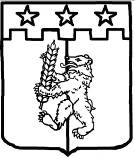 П О С Т А Н О В Л Е Н И ЕАДМИНИСТРАЦИИ КРАСНОГВАРДЕЙСКОГОМУНИЦИПАЛЬНОГО ОКРУГА СТАВРОПОЛЬСКОГО КРАЯ31 марта 2021 г.                  с. Красногвардейское                                   №251Об автоматизации закупок малого объема для обеспечения муниципальных нужд Красногвардейского муниципального округа Ставропольского краяВ соответствии с пунктами 4 и 5 части 1 статьи 93 Федерального закона от 05 апреля 2013 года №44-ФЗ «О контрактной системе в сфере закупок товаров, работ, услуг для обеспечения государственных и муниципальных нужд», приказом комитета Ставропольского края по государственным закупкам от 25 августа 2020 года № 01-05/1403 «Об утверждении Порядка осуществления закупок малого объема» и в целях совершенствования, обеспечения принципа открытости и прозрачности закупок товаров, работ, услуг для обеспечения муниципальных нужд Красногвардейского муниципального округа Ставропольского края, осуществляемых у единственного поставщика (подрядчика, исполнителя), администрация Красногвардейского муниципального округа Ставропольского краяПОСТАНОВЛЯЕТ:1.Установить, что администрация Красногвардейского муниципального округа Ставропольского края, структурные подразделения администрации Красногвардейского муниципального округа Ставропольского края с правом самостоятельного юридического лица, а также подведомственные им муниципальные казённые учреждения, муниципальные бюджетные учреждения   и муниципальные унитарные предприятия Красногвардейского муниципального округа Ставропольского края (далее-заказчики) осуществляют закупки малого объема у единственного поставщика (подрядчика, исполнителя) посредством использования электронной торговой системы «ОТС – market», за исключением следующих случаев:осуществления закупки малого объема на сумму менее 10 тыс. рублей;осуществления закупки малого объема у физических лиц, не являющихся индивидуальными предпринимателями;осуществления закупки малого объема, содержащей сведения, составляющие государственную тайну;осуществления закупки малого объема в соответствии с частью 12 статьи 93 Федерального закона от 05 апреля 2013 года №44-ФЗ «О контрактной системе в сфере закупок товаров, работ, услуг для обеспечения государственных и муниципальных нужд»;осуществления закупки малого объема, услуг по страхованию;осуществления закупки малого объема, услуг по техническому обслуживанию автотранспортных средств, находящихся на гарантийном обслуживании, у официального дилера;осуществления закупки малого объема, услуг по водоснабжению, водоотведению, теплоснабжению, обращению с твердыми коммунальными отходами, газоснабжению (за исключением услуг по реализации сжиженного газа), по подключению (присоединению) к сетям инженерно-технического обеспечения по регулируемым в соответствии с законодательством Российской Федерации ценам (тарифам);осуществления закупки малого объема, услуг по отключению (вводу ограничения или частичного ограничения) и восстановлению подачи электрической энергии;осуществления закупки малого объема, товаров, работ, услуг, закупаемых в целях срочного (оперативного) восстановления водоснабжения, водоотведения, теплоснабжения, газоснабжения (за исключением услуг по реализации сжиженного газа), электроснабжения населения, прекратившихся вследствие аварии;осуществления закупки малого объема, услуг по участию в семинарах, форумах, мероприятиях, конференциях, включая оплату организационных взносов за участие. В случае приглашения к принятию участия или направления на мероприятия лиц, не являющихся работниками заказчика, в том числе обеспечение проезда к месту проведения указанных мероприятий и обратно, наем жилого помещения, транспортное обслуживание, обеспечение питанием;осуществления закупки малого объема, услуг по повышению квалификации, подтверждению (повышению) квалификационной категории, получению (продлению) сертификатов, профессиональной переподготовке, стажировке;осуществления закупки малого объема, услуг по получению выписок, справок, технических паспортов, иных документов из государственных, федеральных, региональных, отраслевых и так далее реестров, фондов, регистров в соответствии с профильным законодательством и в случае, если получение такой информации и документов невозможно иным способом;осуществления закупки малого объема, услуг по размещению информации в средствах массовой информации (периодические печатные издания, сетевые издания, телеканалы, радиоканалы, телепрограммы, радиопрограммы, видеопрограммы, кинохроникальные программы);осуществления закупки малого объема, услуг по обслуживанию имеющихся у заказчика точек доступа к информационно-телекоммуникационной сети «Интернет», VPN-каналов и номеров сотовой (мобильной), городской и междугородней и спутниковой телефонной связи, по техническому обслуживанию телекоммуникационного оборудования;осуществления закупки малого объема, услуг по аттестации рабочих мест;осуществления закупки малого объема, услуг по получению сертификата электронной подписи;осуществления закупки малого объема, работ по обслуживанию и ремонту газопроводов;осуществления закупки малого объема, товаров, работ, услуг, связанных с представительскими расходами;осуществления закупки малого объема, услуг по обслуживанию тревожной кнопки, пожарной сигнализации, систем пожаротушения, реагированию на сообщения о срабатывании тревожной сигнализации на подключенных к пультам централизованного наблюдения, охрана которых осуществляется с помощью технических средств охраны, реагированию на сообщения о срабатывании охранной, охранно-пожарной сигнализации на подключенных к пультам централизованного наблюдения, охрана которых осуществляется с помощью технических средств охраны;осуществления закупки малого объема, услуг по обслуживанию установленных у заказчика программных продуктов.2.Заказчикам при осуществлении закупок малого объема руководствоваться Порядком осуществления закупок малого объема, утвержденным приказом комитета Ставропольского края по государственным закупкам от 25 августа 2020 года № 01-05/1403.3.Признать утратившим силу постановление администрации муниципального образования Родыковского сельсовета Красногвардейского района Ставропольского края от 28 декабря 2018 года №96 «О порядке осуществления закупок малого объема для обеспечения муниципальных нужд муниципального образования Родыковского сельсовета Красногвардейского района Ставропольского края и подведомственного муниципального казенного учреждения».4.Разместить настоящее постановление на официальном сайте органов местного самоуправления Красногвардейского муниципального округа Ставропольского края в информационно-телекоммуникационной сети «Интернет».5.Контроль за выполнением настоящего постановления возложить на заместителя главы администрации – руководителя управления сельского хозяйства и охраны окружающей среды администрации Красногвардейского муниципального округа Ставропольского края Куликова В.И.6.Настоящее постановление вступает в силу после его официального опубликования (обнародования).Глава Красногвардейского муниципальногоокруга Ставропольского краяК.А.ИшковПроект вносит:Заместитель главы администрации – руководитель управления сельского хозяйства и охраны окружающей среды администрации Красногвардейского муниципального округа Ставропольского края В.И.КуликовПроект визируют:Исполняющий обязанности заместителя главы администрации, управляющего делами администрацииКрасногвардейского муниципального округа Ставропольского краяРуководитель финансового управления администрации Красногвардейского муниципального округа Ставропольского краяС.Ф.ПлаксинаС.И.МосквитинРуководитель отдела правового обеспечения администрации Красногвардейского муниципального округа Ставропольского краяТ.А.ДредунРуководитель отдела по общим вопросам и делопроизводству администрации Красногвардейского муниципального округа Ставропольского краяИ.Э.Муллова Проект подготовил руководитель отдела муниципальных закупок администрации Красногвардейского муниципального округа Ставропольского края 	                                                                Т.Г.МансуроваПроект подготовил руководитель отдела муниципальных закупок администрации Красногвардейского муниципального округа Ставропольского края 	                                                                Т.Г.МансуроваПроект подготовил руководитель отдела муниципальных закупок администрации Красногвардейского муниципального округа Ставропольского края 	                                                                Т.Г.Мансурова